Литература,  9класс.Комедия  А.С.Грибоедова «Горе от ума»Цель: помочь учащимся в написании сочинения / располагать материал в определенной последовательности; устанавливать взаимосвязь между героями, событиями; отделять главное от второстепенного; выражать мысли в краткой и точной форме; развивать устную и письменную речь /Образ Чацкого.Чацкий – передовой человек 20-х годов 19века.Социальное положение и прошлое Чацкого.Образованность, острый ум.Искренность и глубина чувств.Понимание ограниченности и подлости московского дворянства.Неприязнь к крепостному праву и крепостникам.Презрение к низкопоклонству московского дворянства перед иностранщиной.Уважение и любовь к русскому народу и родине.Значение образа Чацкого для понимания идей декабризма.                          Образ ФамусоваСоциальное положение Фамусова.Его образ жизни.Отношение к службе.Фамусов как крепостник / поступки Фамусова как крепостника/.Отношение Фамусова к учению, к литературе.Его идеал жизни и человека.Типичность Фамусова. Чацкий и Фамусов.      1.Вступление.      1).Отражение в комедии идейной борьбы в России 20-х годов 19века.      2). Роль Чацкого и Фамусова в этой борьбе.     2. Главная часть.     1). Различное отношение Чацкого и Фамусова к крепостному праву.     2).Отношение Чацкого и Фамусова к народу.     3).Революционность Чацкого и реакционность Фамусова.     4) Отношение Чацкого и Фамусова к науке, литературе и просвещению.     5). Их взгляды на службу.     6). Мерило ценности человека у Чацкого и Фамусова.    3. Заключение.      Победитель и побежденный.Образы Чацкого и Молчалина.1. «Горе от ума» - социально-политическая реалистическая комедия.1). «Общественность» /нацеленность на нужды общества и народа / - характерная черта русского театра.2). Идейный замысел комедии.3). Глубина грибоедовского реализиа.2. Образы Чацкого и Молчалина как средства сатирического обличения фамусовского общества.1).Отрицание фамусовского общества Чацким:а).социальное положение, воспитание и образование Чацкого;б). общественно-политические взгляды;в). от пропаганды – к действию.2). «Молчалины блаженствуют на свете!»:а).качества Молчалина, обеспечивающие ему подъем к «вершинам» фамусовского общества;б). общественные условия, в которых « блаженствуют « Молчалины.3. Общечеловеческое содержание образов Чацкого и Молчалина. /Чацкий и Молчалин – психологические типы личностей, характерные для определенного /»застойного»/ состояния общества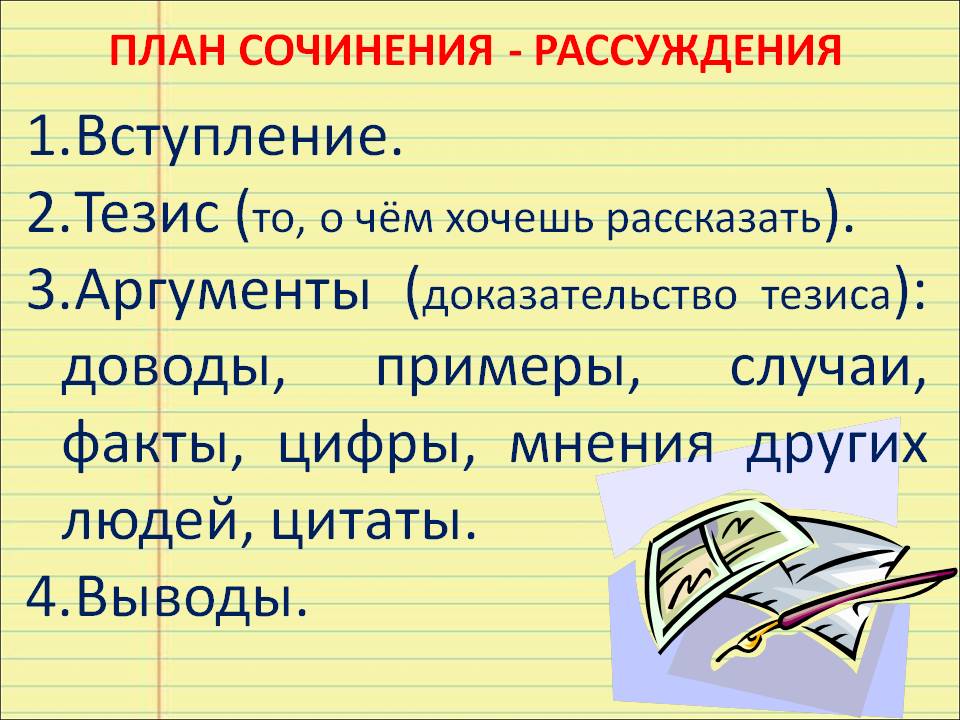 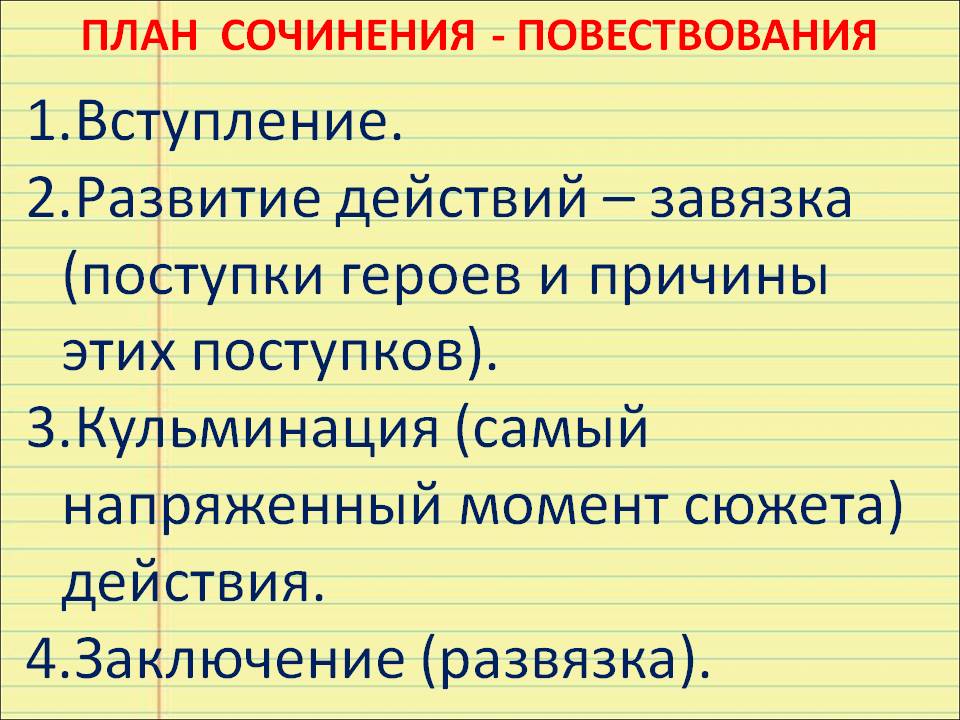 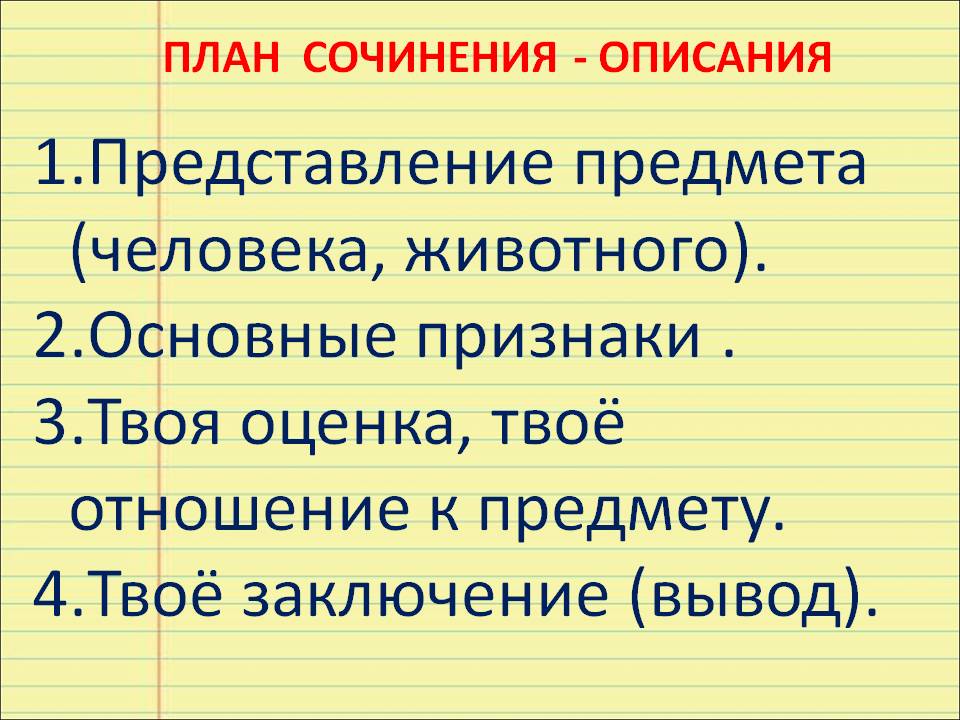 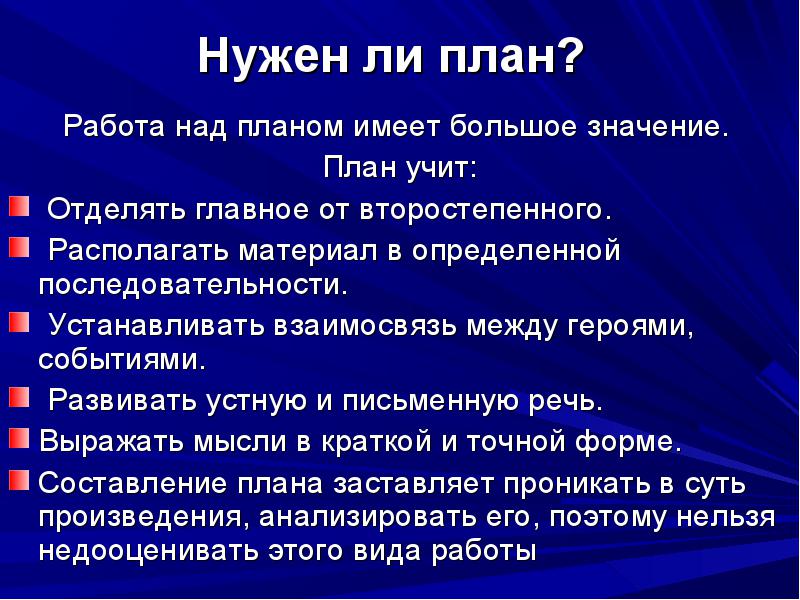 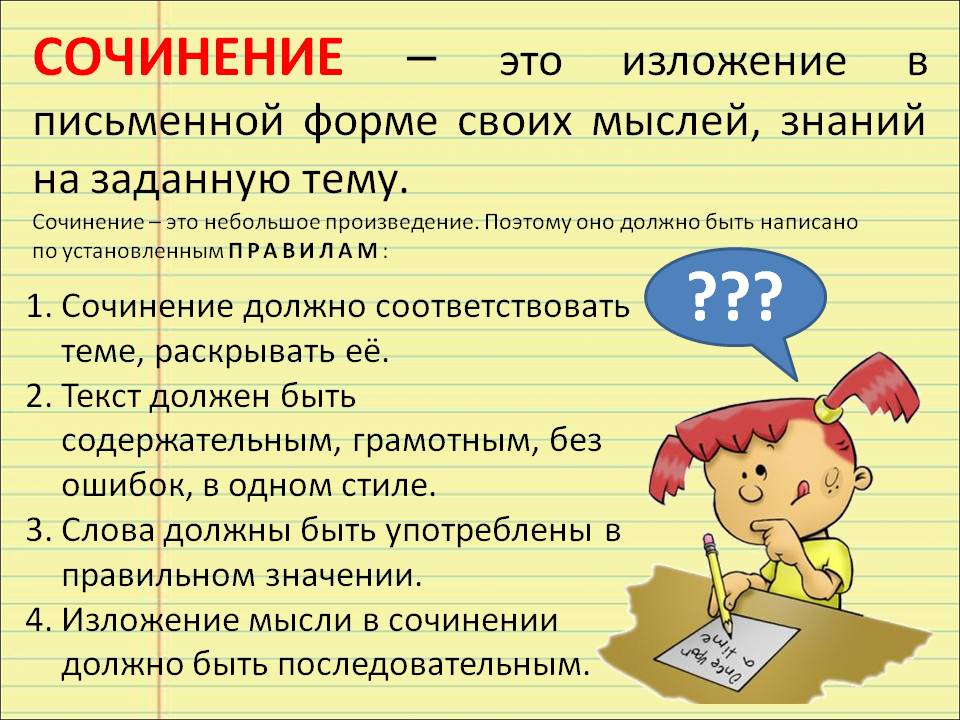 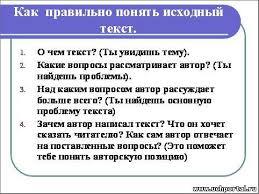 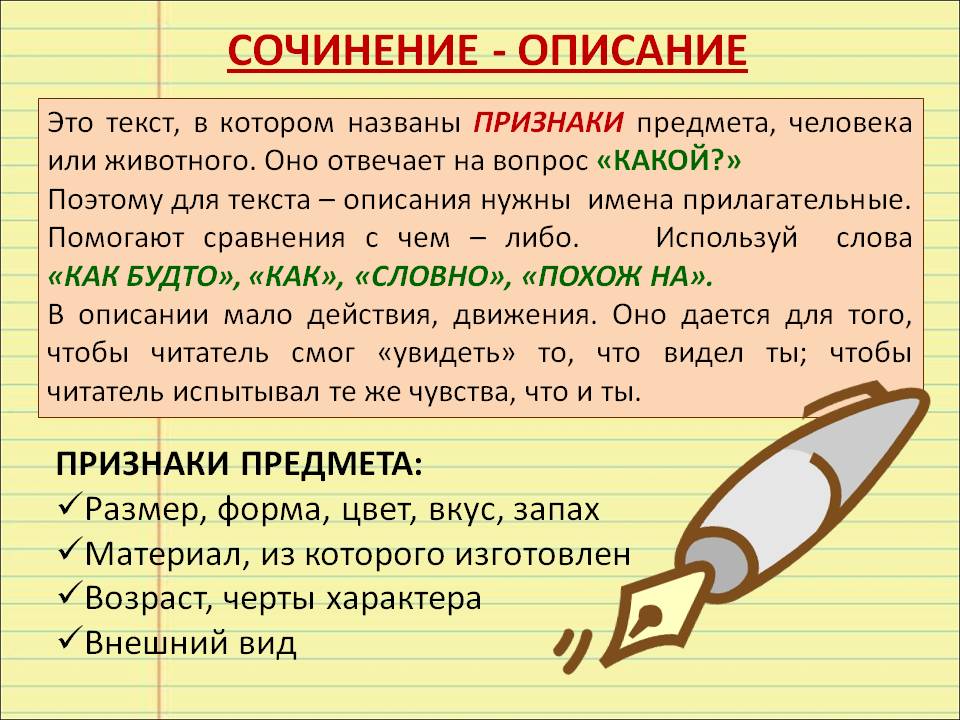 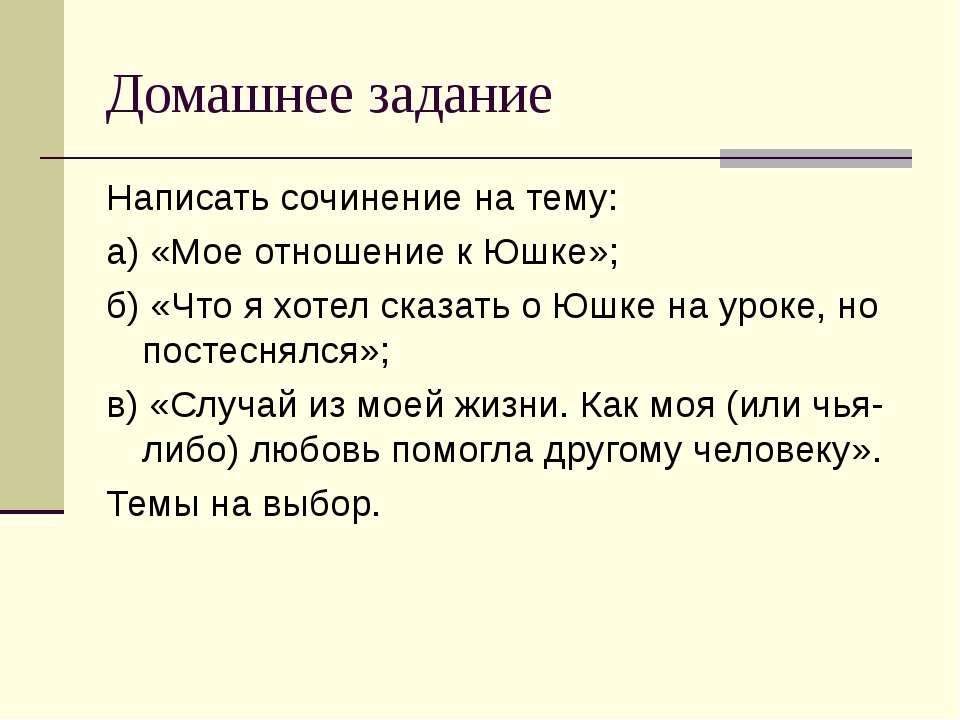 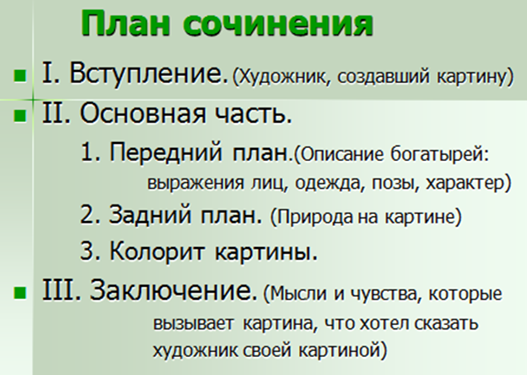 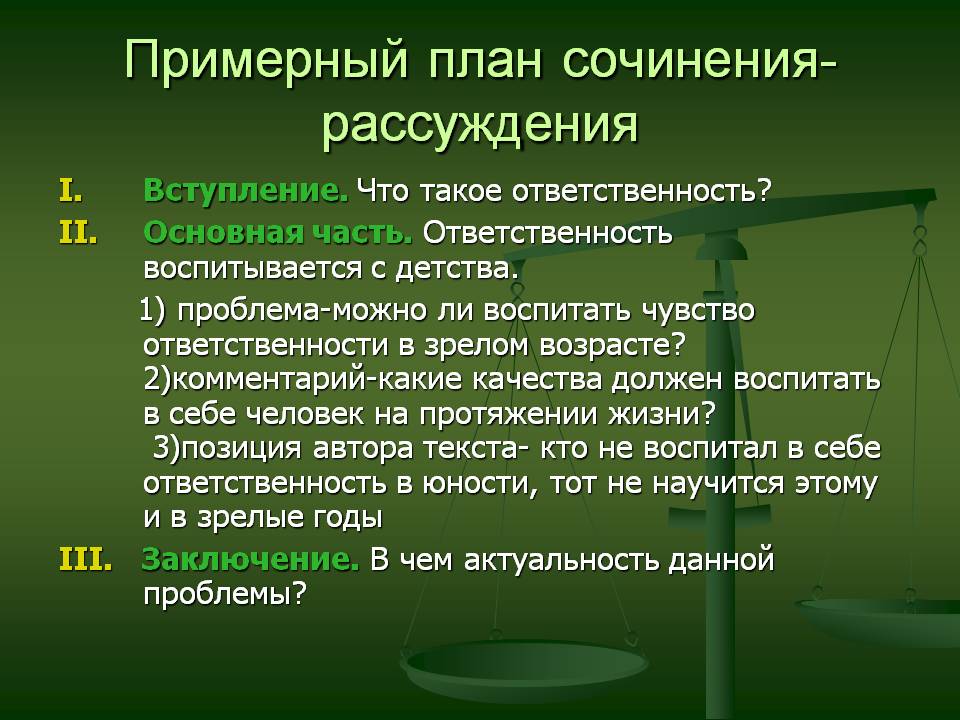 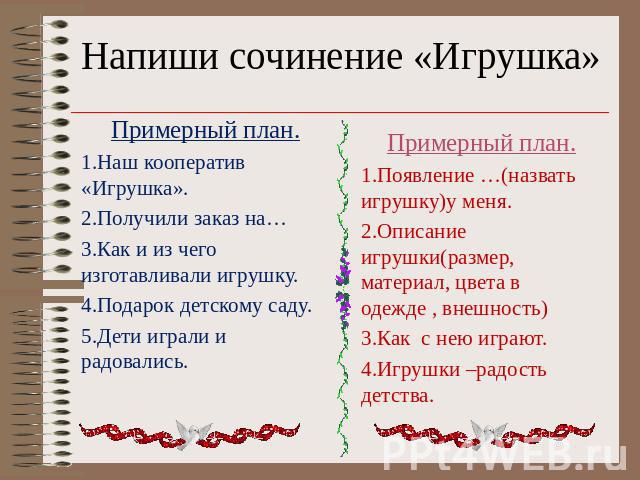 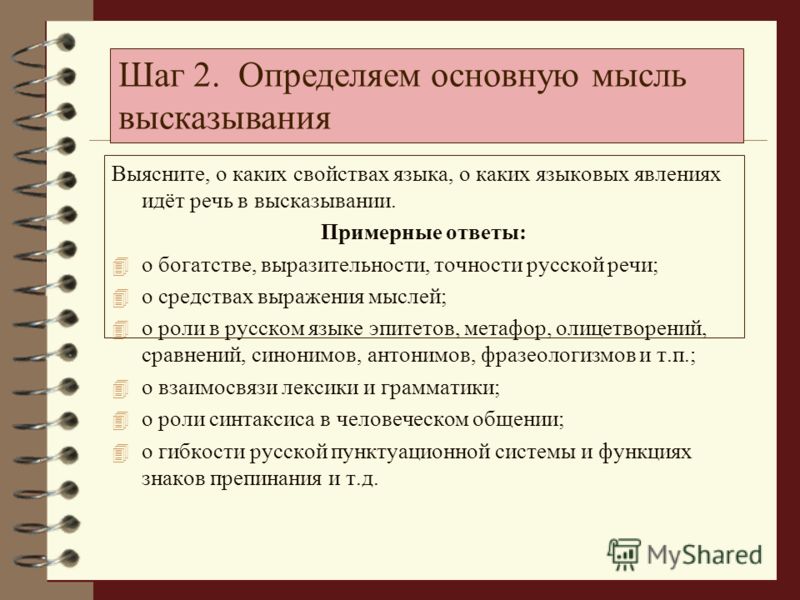 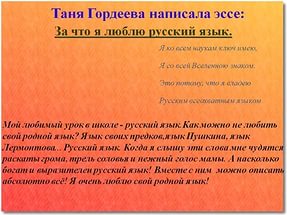 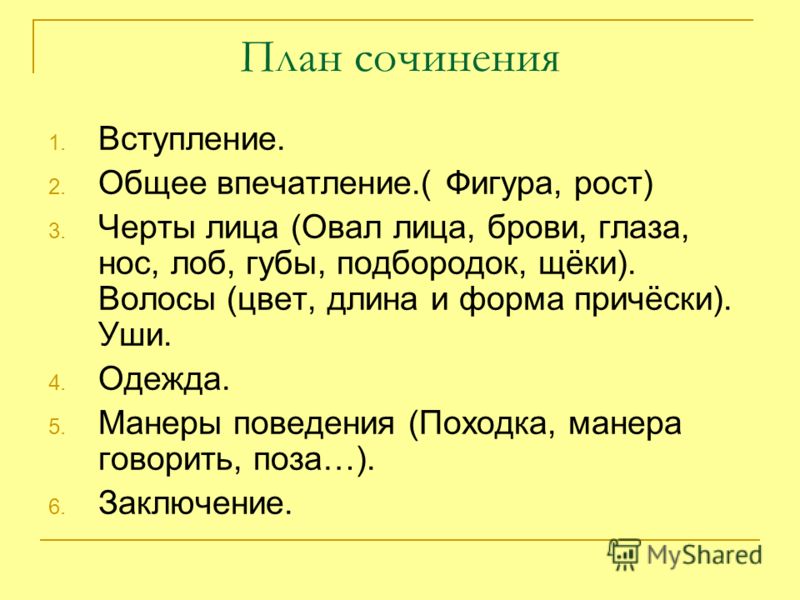 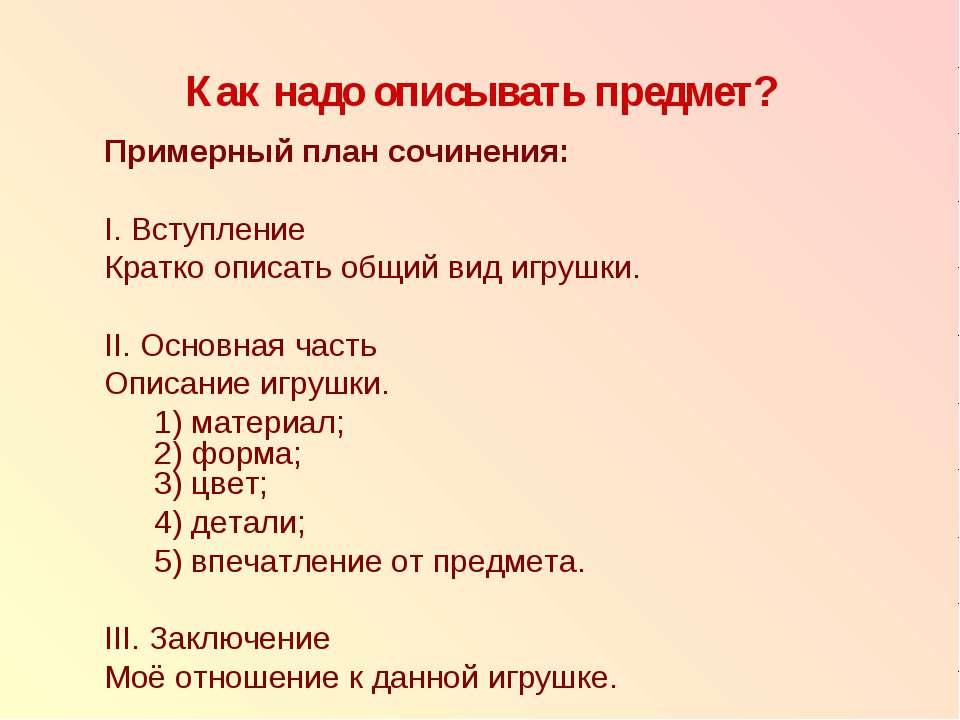 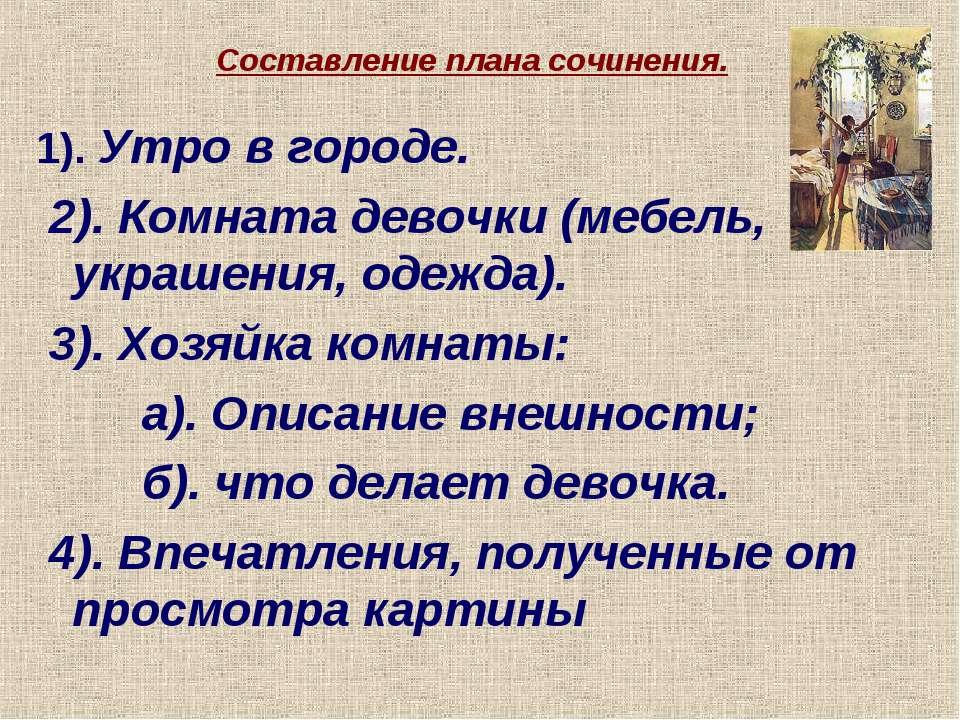 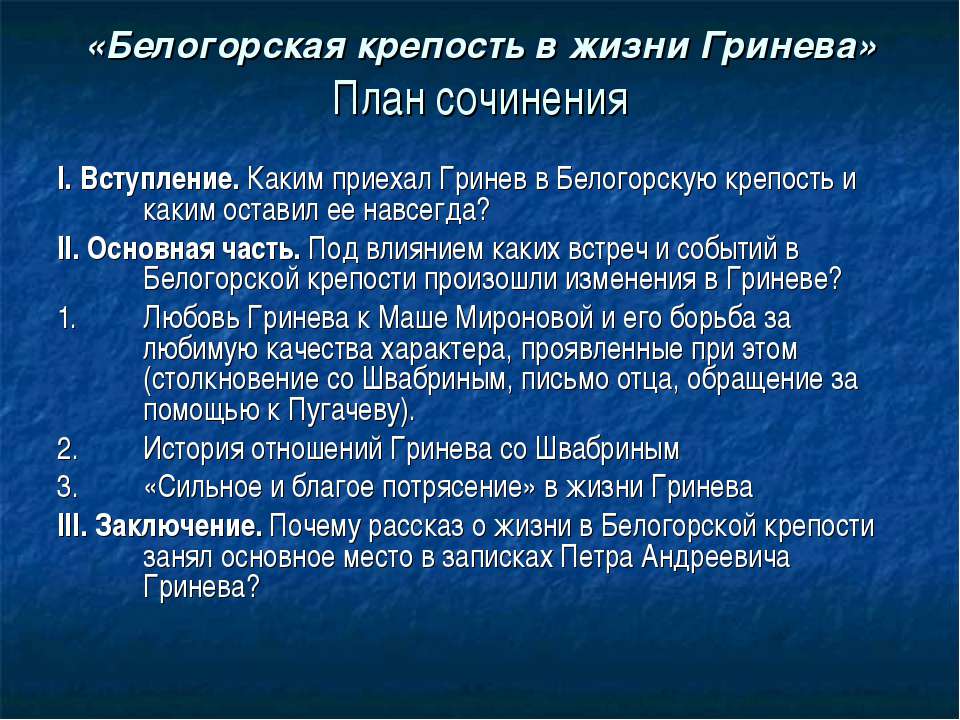 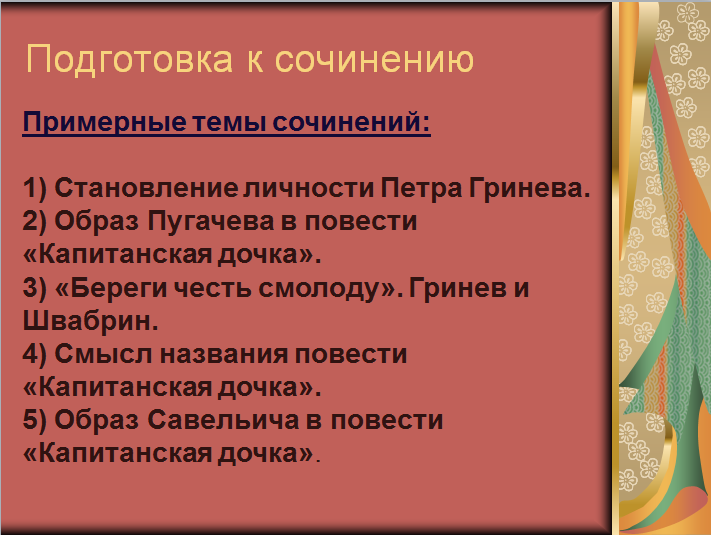 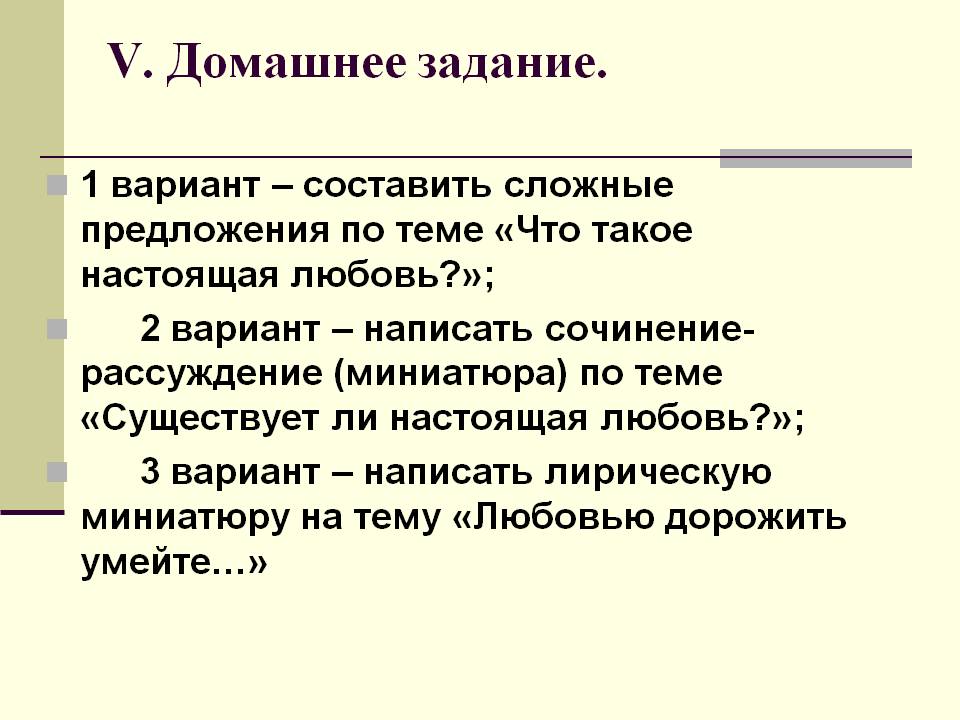 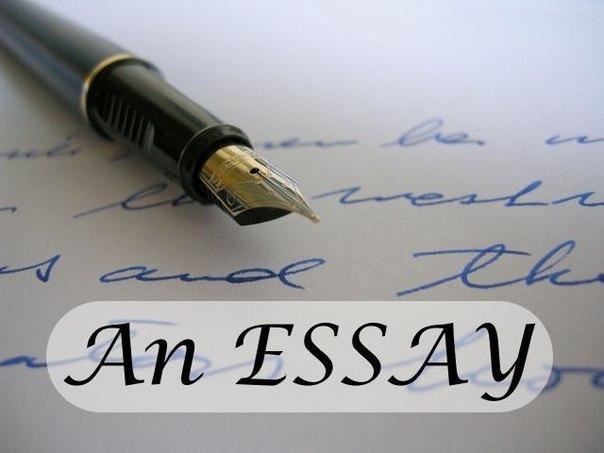 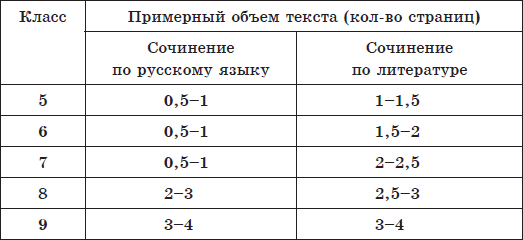 